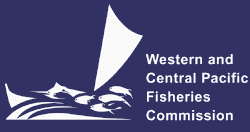 SCIENTIFIC COMMITTEENINTH REGULAR SESSIONPohnpei, Federated States of Micronesia6-14 August 2013WCPFC-SC9-2013/ISGFacilitators will lead their relevant ISG according to their schedules and approaches. Annex ASC work programme for 2014-2016SPC’s 2014 stock assessment:BigeyeYellowfinSkipjackSP blue shark, subject to SC9 guidelinesNP mako shark – join ISCSP mako shark – data analysis and stock assessment subject to feedback from 2014 PAWIndicative plan of the SPC-OFP science services for 2013–2015 (From SC8 Summary Report)Annex BSCIENTIFIC COMMITTEENINTH REGULAR SESSIONPohnpei, Federated States of Micronesia6-14 August 2013WCPFC- SC9-2013-ISC8SecretariatIntroduction A request was made by NZ, to set up an ISG to discuss and recommend reviewing current data field used for monitoring FADs. The Small group if required will also discuss new fields that may be proposed for observer and vessels to collect. In line with this request the “Small Group” is to review the current Minimum Standard Data fields on FADs collected by ROP observers as agreed at TC5 and WCPFC6.  The review will look at data fields that may not be required and also data fields that could be added to enhance the data information on FADs. Background Currently FAD information is being collected by ROP Observers when a floating object is encountered on purse seine trips.   The information observers collect include the minimum standard data fields required to be collected by member countries when an observer is on a ROP trip.  (ROP Observer trips are defined in CMM 2007-01 and the Convention Article 28.)  It should be noted that this does not prevent any member country requiring extra information on FADs to be collected when an observer is in their waters. The SPC/FFA Regional Purse Seine log sheet used by most purse seine vessels collects limited information on association of the catch/set with floating objects. Data Collection - Observers ROP Observers are asked to collect information when a vessel encounters any man made or natural floating object or a combination of both objects, that is capable of aggregating fish.  Table 1 contains the Minimum Standard Data fields required by the Commission to be collected by ROP observers.The data fields recommended at WCPFC 6 can be reported in any format, with the FFA and SPC “FAD Payao Floating Object Information Record GEN-5 being the most widely used format by ROP observers on purse seiner vessels. The GEN-5 contains all the Minimum Standard Data Fields as required by the Commission but have two fields extra that are not required by the Commission, this extra information is linked to other data collected by Observers. Table 2 shows the extra fields collected in the FFA/SPC GEN-5 Format.Given that Observers have many tasks and roles in collecting information the following is suggested Review all fields that are collected by observers and determine fields (if any) that may not be required.Discuss new fields to be collected by observers that could be useful to assist in a better understanding of FAD reporting. Data Collection -Vessel Log SheetsMost Purse seine vessels use the SPC/FFA “Regional Purse Seine Log Sheet”, this log in its current paper format is extremely limited in what could be added to the form because of space.  Table 3 shows the current limited information given by a vessel on FADS.  To expand the amount of reporting on FADs by a vessel; if it was to continue as a paper format a separate  paper FAD reporting log would need to be created, however with the development of “Electronic Reporting’ the extra reporting if required may not be a problem. The Purse Seine fleet is covered 100% 20N -20S by observers who report using the current minimum standard data fields on FADs and their attributes. Therefore it would be ideal if additional fields to be reported by vessels were difficult for an observer to collect or verify, such as the ownership, markings, and numbers on FADs etc.  This information could be linked to the observer data base for verification purposes. To promote discussion on this matter Table 4 has suggested fields that may assist where a vessel could give information on FADs.  Suggestion Vessel log sheets in respect to FAD information are reviewed and if Observer Data already collected is not sufficient to give the appropriate information required, a Vessel FAD Reporting Format be developed.FAD Data Entry Because of the importance of FAD information for FAD closure periods, FAD Management Plans and other scientific research.  There has been a suggestion that FAD data should be prioritised for data 
entry on arrival of the information and be entered first for each trip.  This suggestion is included here in case there is comment on this matter. Currently observer data is generally entered in the order that the Workbooks are set out and FAD data would be one of the last items entered.OutcomesConsider all current fields/information collected on FADsWithdraw fields not considered useful;Add new fields for observer data collection;If deemed necessary create fields and a “Vessel Reporting Format”, for information to be collected by Purse seine vessels.Prioritising FAD data entry.Table 1. Minimum Standard FAD Data Fields for the ROP as agreed at WCPFC6 TABLE 2:  Fields on SPC/FFA Form Gen-5 not required by the CommissionTABLE 3:  Fields on Vessel log Sheets re FAD information.Table 4: FAD fields that may be helpful if supplied by the vesselINFORMAL SMALL GROUP (ISG)ISG TasksProposed FacilitatorISG 1 [Update of Part-1 Template]WCPFC9 adopted an addendum to Annual Report –Part I template. Subject to the decision by the HOD, SC9 may review the template and consider incorporating the addendum into the main template Suggested draft revision is prepared for distribution, subject to the HOD’s decision.TBDISG 2 [Develop a Guidelines for safe release of encircled animals, including whale sharks and cetaceans]WCPFC9 noted the need to continue development of such science-based guidelines through discussions at SC and TCC, including establishing field tests to assess handling, post-release mortality, practicality and effectiveness.Kiyofuji-sanhkiyofuj@fra.affrc.go.jpISG 3 [Review of scientific aspects of the Commission’s Independent Performance Review]TOR for SC9: SC9 will review the science portion of the Performance Review matrix (Paragraph 429 of the WCPFC9 Summary Report).Ask conveners to provide SC’s responses by Saturday. Have ISG-3 meeting on Monday to compile all responseThen present it to the plenary under the Agenda 11.3.2Suggested “SC responses” are posted on the website together with SC9-GN-WP-06SC Chair and EDISG 4 [Record of SC Work Programme] – Steve BrouwerReview the Record of SC Work Programme  (SC9-GN-WP-05)Review of a Beta database Access that Tony developed (to refine design and contents)Selection of high priority themes and projects for funding support [using unobligated budget for 2013]Establish a Research Sub-Committee [RSC, SC Chair, Secretariat, Theme Conveners and Expert Advisors] for the process and implementation intersessionally in the futureDevelop project title, objectives and scope and tasks of the workPresent to SC Plenary for finalizationTentative time schedule proposed by the Secretariat End of August – advertise Information Package to call for proposalsEnd of September – call for proposals closed; all proposals shared with the Research Sub-CommitteeMid October – Proposals selected for funding support finalized by the RSCContracts drafted and sent in NovemberProject outputs be submitted to SC10Subject to the HOD’s decision, review the existing procedure (Attachment P, SC5 Summary Report) for recommendation to the Plenary for revisionStephen BrouwerISG 5 [SC work programme and Budget for 2014-2016]SC Chair will facilitate this ISG, assisted by ED.Refer to Draft budget template for 2014-2016 (Annex A) Four theme conveners are requested to provide any new projects with indicative budget, if they have, to be included for 2014-2016 Work Programme and BudgetCompile all those projects into the draft budget templateConvene ISG meeting to finalize the budget 2014-2016 and report to the PlenarySC Chair and EDISG 6 [Seabird mortality]SC9 will assess to the extent possible the implications of the North Pacific small-vessel exemption on seabird interaction rates and make any appropriate recommendations (Para10, CMM 2012-07)For this work, ISG may need seabird interaction by small vessels and total number of vessels in the North PacificAs an alternative, a rough estimate of seabird interaction rates in the North Pacific may be considered through the analysis of seabird interactions for small vessels ≤ 24 meters in the South Pacific Review Part 1 reports which include Tables in Annex 2 of CMM2012-07, if available, to estimate seabird mortality in all fisheries in the Convention Area (Para 9, CCM 2012-07)US provided their number of longline vessels <24m and ≥24m fishing in the North Pacific portion of the WCPF areaValerie Chan (US)ISG 7 [Review of Strawman - MOW]TOR to be preparedFollowing initial work undertaken at Management Objectives Workshop (MOW) 1 in Manila 2012, an expert panel was tasked to finalise development of Management Objectives, Performance Indicators and Reference Points.Following a small meeting in Honolulu and extensive consultation a strawman document has been drafted and is posted as MI-WP-05.This document will be reviewed by SC9 (and NC and TCC) for comments and suggestions which will be appended to the document before presentation at NC9 and ultimately presentation at the MOW 2 in Cairns immediately prior to the WCPFC10.The facilitator Ian Cartwright will present the document, and will attend the ISG and be available to respond to questions and indeed seek clarification from delegates.Anticipated output from ISG7: List/Table of comments, additional information and suggestions for approval by SC9 plenary.TBDISG 8 [FAD Data Fields]See the Annex B for details.Karl StaischList of Scientific Committee work programme titles and budget for 2013, and indicative budget for 2014–2015, which require funding from the Commission’s core budget (in USD).List of Scientific Committee work programme titles and budget for 2013, and indicative budget for 2014–2015, which require funding from the Commission’s core budget (in USD).List of Scientific Committee work programme titles and budget for 2013, and indicative budget for 2014–2015, which require funding from the Commission’s core budget (in USD).List of Scientific Committee work programme titles and budget for 2013, and indicative budget for 2014–2015, which require funding from the Commission’s core budget (in USD).List of Scientific Committee work programme titles and budget for 2013, and indicative budget for 2014–2015, which require funding from the Commission’s core budget (in USD).Research Activity / Project with priority2013201420152016Project 14. WPEA Project 25,00025,00025,00025,000Project 35. Refinement of bigeye parameters70,00075,00075,000?Project 42. Pacific-wide tagging project10,00010,00010,000?Project 57. Limit reference points30,000-- -Project 66. Target reference points 0 ---Project 63. Harvest control rules0 - - -Project 60. Purse-seine species composition 75,000-- -Any other projects arising from SC9At Convener’s meeting, ask conveners to provide their projects and budget implications if they haveAdditional stock assessment by SPC (see below for SPC’s 2014 stock assessment plan)Bigeye MFCL40,000- - -Additional resourcing SPC160,000160,000160,000-SUBTOTALUNOBLIGATED BUDGET 83,00083,00083,00083,000SPC-OFP BUDGET 871,200871,200871,200GRAND TOTAL 1,364,2001,224,2001,224,200SpeciesStockLast assessmentCommentsProposed assessmentProposed assessmentProposed assessmentSpeciesStockLast assessmentComments201320142015Bigeye tuna WCPO2011Review recommendations to implement with priority on analysis of tagging and longline catch per unit effort data. Not all recommendations will be complete by 2013. Good to do tropical tunas together for the purpose of examining management options.Analysis of tagging data and longline catch per unit effort data and complete the modelWithin the services budgetStock assessment2014NoBigeye tuna Pacific-wideSuggested that this not be conducted until the WCPO stock assessment updated. N/AN/AyesSkipjack tunaWCPO2011Will benefit most from PTTP data for which more data is now available. Good to do tropical tunas together for the purpose of examining management options.Analysis of tagging data and complete the model.Stock assessment 2014 but start earlier in 2013NoYellowfin tunaWCPO2011Many bigeye tuna recommendations will also benefit yellowfin tuna. Good to do tropical tunas together for the purpose of examining management options.Analysis of tagging data and longline CPUE data and complete the modelStock assessmentNoAlbacoreS. Pacific2012Next assessment would benefit from the implementation of sex-structure in MFCL. Recent fishery developments suggest closer monitoring.SAStriped marlinSWP2012Just updated after several years. Next assessment 2017Striped marlinNWP2011–2012Just updated after several years. Next assessment 2017Blue marlinPacific-wide2002Would appropriately be conducted collaboratively; SC noted this is a pacific wide stock and request ISC to present assessment to SC in advance. SC requested assurance that ISC assessment would be submitted to WCPFC ISC 2013SwordfishSW-Pacific2012/13Update underway SA be finish by SC9 2013Silky sharkWCPO2012SC8 request for an updated assessment to address some input data issuesStock Assessment2013Silky sharkPacific-wideCollaboration with IATTC. Not to be conducted until after the revised assessment for the WCPO stock. Following WCPO Assessment OWSWCPO2012First assessment conducted this yearNextassessment 2015Blue sharkS. PacificCurrently scheduled for 2012/2013 2013 Pacific wide assessment Blue sharkN. PacificCurrently scheduled for 2012/2013. ISC has initiated some work on this stock. It is not an official northern stock. 2013 Pacific wide assessment Mako sharkS. PacificCurrently scheduled under the Shark Research Plan for 2012/2013No decision pending agreement on future fundingNo decision pending agreement on future fundingNo decision pending agreement on future fundingNorth PacificCurrently scheduled under the Shark Research Plan for 2012/2013.ISG-8 Discussion PaperReview of FAD Data FieldsGeneralData fields to be collected by observers for FAD informationComment on Observer Reporting of the Fields1Observer NameStandard to all Forms2Vessel NameStandard to all Forms3Vessel Call SignStandard to all Forms4Observer Trip NumberStandard to all Forms5No of pages collectedStandard to all FormsFAD  Information6Date information collectedDate using  Ships Calendar 7Time information collectedTime using  Ships Time8FAD Activity Observers indicate using pre determined codes  whether vessels, do the followingSet on FAD, Servicing FAD,Vessel drifts beside FAD trying to attract fish away from FAD for a Set. Vessel sets very close to the FAD, observers are to estimate distance if this occurs. Investigates the FADDeploy or retrieve electronics/buoyDeploy or Retrieve FADs9LongitudeObservers get positions from GPS  and try to record to nearest 1/1000 of a minute10LatitudeObservers get positions from GPS  and try to record to nearest 1/1000 of a minute11How the FAD was detectedObserver indicate how the FAD was detected using predetermined codesSeen from Helicopter / Helicopter ReportFound using electronics /GPS beacon /radio buoy/ lightsBird or Navigation RadarSonar Depth SounderInformation from other VesselKnown Anchored positionFlock of Sea Birds First seen in Purse netOther please describe Unknown12FAD Markings if any Observers are to Report whether the FAD has a number or other identification on the FAD13Is the FAD - Anchored or DriftingObservers indicate whether the FAD is a free drifting FAD or is anchored.14What type of materials is the FAD constructed from Observers report what materials are the main materials used in the FAD most are listed below Logs/Trees/BranchesTimber/planks/pallets/spoolsPVC or plastic tubing/ plastic drums/plastic sheetingMetal Drums i.e 44gal drumPhilippine FADs -Drums /PayaoBamboo, Cane , Corks, Floats.Floating Dead or Alive  AnimalsUnknown (describe in comments )15What type of Electronics is associated with the FADObservers are to note the electronics associated with the FAD and whether these electronics have any visible marking showing possible owner ship.Radio Buoy identified or unidentifiedGPS Buoy identified or unidentified Sounder buoy identified or unidentifiedLight buoysOther describeUnknown describe in comments16Origin of the FADObservers are to try and identify original origin of the FAD; vessel is to Set on.Originally deployed by the vessel the observer is aboard.Other vessel –consent, no consent or unknown consent.Drifting and found by vessel Deployed by FAD auxiliary vesselOrigin unknown. Other describe17FAD as Foundand as leftThese fields’ help explains the description of a FAD found, it also helps to describe if a FAD was changed by the Vessel before they depart the area.18Max estimated Depth of netting or other materials hanging from the FAD   Observers are asked to report in a Data field the maximum estimated depth of any objects hanging below the FAD such as streamers netting and any other objects. FAD anchor ropes and Chains are not to be included in this estimation19Max Length and Width of FAD Observers are to estimate the size of the FAD 20Observers are asked to draw a diagram with estimated measurementsObservers are to draw simple diagrams explaining the estimated Dimensions and any attachments etc,  Extra information on FFA/SPC Form Gen-5 not part of the Minimum Standards Data Fields for the ROP.Extra information on FFA/SPC Form Gen-5 not part of the Minimum Standards Data Fields for the ROP.Extra information on FFA/SPC Form Gen-5 not part of the Minimum Standards Data Fields for the ROP.21Set NumberThe FFA/SPC ask that each Set is numbered in order of their occurrence on their daily activity Form PS-2 -  This field reflects the number of the Set on FFA/SPC Form PS-2 that the vessel is involved with  a floating object .22Species of Special Interest Trapped on the FAD or its extensions.FFA/SPC Observers fill out a Species of Special Interest form Gen-2 when there is any interaction with the vessel or its gear.This field has been added to their FAD Form Gen-5 to help identify the FAD that the SSI was observed. SPC/FFA Regional Purse seine LogsheetSPC/FFA Regional Purse seine LogsheetSPC/FFA Regional Purse seine LogsheetSchool Association CodeThe only field on the Vessel Log Sheet that indicates that set was carried out on a floating object (FAD) is the School Association CodeSuggested Fields that may be helpful if the information was supplied by the VesselSuggested Fields that may be helpful if the information was supplied by the VesselFAD deployed or retrieved by VesselDid the vessel deploy or retrieve a FADDate Time and Position Deployed or Retrieved Date time and position of each FAD deployed or retrievedAnchored or driftingDid the vessel anchor the FAD or was it deployed  as a drifting FADType and design of FADWhat design was the FAD when deployed? i.e. Bamboo or PVC Raft,  Drums,  Corks, etc,  or a combination of different materials.Identification MarksAny marks or identification on the FAD and also identification marks on electronics attached to the  FADChanges since DeployedWhen the Vessel originally deployed the FAD was there any changes since it was deployed.Suggested fields if a vessel locates  a floating object and decides to do a setSuggested fields if a vessel locates  a floating object and decides to do a setDate Time and Position  locatedDate time and position of FAD SetAnchored or driftingDid the vessel set on a anchored FAD or was it a drifting FAD?Type and design of FADWhat design was the FAD when set? I.e. Bamboo, PVC Raft, Drums, Corks, etc, or a combination of different materials.Identification MarksAny marks or identification on the FAD and also identification marks on electronics attached to the  FAD